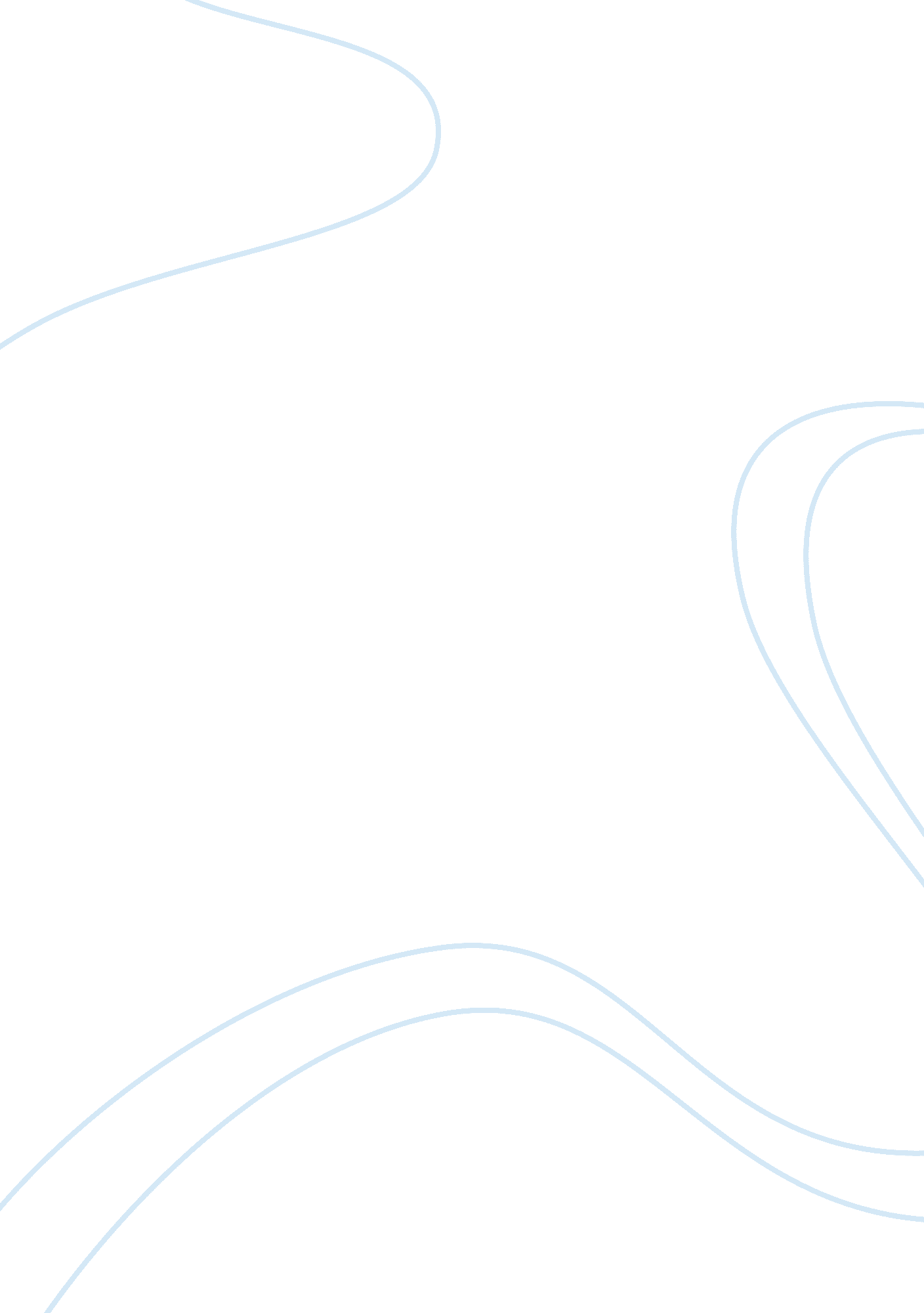 The sound devices used within the tyger by william blake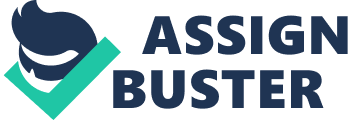 The Tyger. written in 1974. is one of both simpleness and enigma. Within this verse form written by old English William Blake. there are 13 full inquiries within this short 24 line work. Though many literary analysts have attempted to hammer a significance from this work. non one subject has a more right stance than any of the others. One clear symbol within the piece is the Tyger. who represents some signifier of evil entity. rather perchance Satan himself. One possibility for the subject is that the poet is oppugning why God would make such an evil being. This can be exemplified in the first stanza and last stanzas. where the word “ could” is changed to “ dare” . connoting a fright of such persistent animal. The inquiries themselves can be considered sound devices. as they cause the piece to be written in a fragment-type province. as the lone invariable in this piece is its metre. The verse form has a great flow. with there being about two strong syllables per line. for illustration. in line 13: “ What the cock? What the concatenation? ” . where the two heavy syllables are “ hammer” and “ chain” . This creates a sense of strength halfway through each line. and at the terminal of each. and gives it a great sense of metric value. There are really few metric fluctuations within the piece. with the lone evident one being the fluctuation in line 19: “ Did he smile his work to see? “ . This gives the work a sense of shallowness and deficiency of deepness due to its consistence. At some points in the verse form it takes on a hymn-like quality. peculiarly in the lines 13 through 16: “ What the cock? / What the concatenation? / In what furnace was thy encephalon? What the anvil? / What awful appreciation Dare its deathly panics clasp? ” These lines. when read loud. give off a ritualistic feel. as though this “ Tyger” is some signifier of God or graven image that should be feared or worshipped – or both. This metric base point helps convey the significance by exposing the reader to the chief topic. the Tyger. is an easy to follow current of words. It helps the piece sound smoother and once more relates back the chant-style that the verse form follows. Furthermore. another strong sound device used in this piece is repeat. There are two big signifiers of repeat used for accent. with the first of which being the common repeat of words to make an importance on the topic. For illustration. in the really first line. the writer writes “ Tyger! Tyger! Burning bright. ” The usage of both repeat and exclaiming Markss signify the huge importance on the topic of the Tyger. whether this is a nonliteral image or a actual being. They force the reader to concentrate more upon the repeated topic and amplify it more clearly than the unrepeated words and phrases in the piece. The other usage of repeat in this work is the repeat of an full stanza. Both the first and last stanzas are precisely the same. excepting the fluctuation of the words could and make bold. This repeat once more is an effort to make a strong sense of definitiveness within the text. It makes the reader expression back and pay close attending to what was really said. and how the two words altering have created a consequence in two different significances to the sentences. Equally good as repeat and metre. rhyming is besides used efficaciously in this verse form. Blake follows an AABB rhyming strategy. and ne’er varies from this concrete signifier. This deficiency of fluctuation could be an effort to make merely about anything. but the best conjecture is that his failure to interrupt from this riming strategy is his attempt maintain the reader invariably focused on what is being said and pondered. as opposed to coercing them to go distracted by an mistake in signifier. Another note that should be added is that. as mentioned earlier. the riming gives this verse form an incantation–like feel to it. as though it were more of a supplication or vocal that should be read than a poem itself. Some illustrations of this are the usage of the rimes “ night” and “ bright” ( 1 & A ; 2 ) . “ art” and “ heart” ( 9 & A ; 10 ) . or “ beat” and feet” ( 11 & A ; 12 ) . These rimes. much like the metre mentioned earlier. give the verse form a great flow and coerce the reader to concentrate a little more clearly on the specifying rimes as though they themselves were the topics to be studied. Alliteration is used rather often in Blake’s work. and is evident in about all of the stanzas. Some clear illustrations of this sound device are “ burning bright” ( 1 ) or “ distant deeps” ( 5 ) . These initial rhymes merely farther add to the intimation at a prayer–like province of the verse form. but besides go on to assist the verse form have a smoother beat and flow. They are apparent throughout the full piece. and do be given to acquire rather a spot insistent at times. but are ever used efficaciously and to set strong accent on whatever is being alliterated. These initial rhymes point more straight towards the specific thoughts mentioned earlier. and are Blake’s pangs at once more making a larger focal point on the words selected. This is can be easy compared to “ highlighting” words read out loud. as the audience and reader will take mental notes of them as they are spoken. and mention back to them when oppugning the thought and subject of the verse form. Though both vowel rhyme and consonant rhyme are non wholly un-evident in the piece. they are ne’er used to convey any signifier of significance or to add any deepness to the piece. but instead they both blend to assist the authorship have smoother flow and non look every bit “ choppy” as it would without these sound devices. Because of this. these don’t peculiarly focus on anything to assist convey any specific significance. 